Title of Article/Project (to be replaced)Student Name 1 (to be replaced or deleted)Student Name 3 (to be replaced or deleted)Student Name 2 (to be replaced or deleted)Student Name 4 (to be replaced or deleted)School Name (to be replaced)ABSTRACT (English version, max 200 words) Text to be replaced. Text to be replaced. Text to be replaced. Text to be replaced. Text to be replaced. Text to be replaced. Text to be replaced. Text to be replaced. Text to be replaced. Text to be replaced. Text to be replaced. Text to be replaced. Text to be replaced. Text to be replaced. Text to be replaced. Text to be replaced. Text to be replaced. Text to be replaced. Text to be replaced. Text to be replaced. Text to be replaced. Text to be replaced. Text to be replaced. Text to be replaced. Text to be replaced. Text to be replaced. Text to be replaced. Text to be replaced. Text to be replaced. Text to be replaced. Text to be replaced. Text to be replaced. Text to be replaced. Text to be replaced. Text to be replaced. Text to be replaced. Text to be replaced. Text to be replaced. Text to be replaced. Text to be replaced. Text to be replaced. Text to be replaced. Text to be replaced. Text to be replaced. Text to be replaced. Text to be replaced. Text to be replaced. Text to be replaced. 摘要（不超過200字，只提供给提交了中文版本的同学填写，若提交了英文版本则删除此板块）請在這裡替換文字。請在這裡替換文字。請在這裡替換文字。請在這裡替換文字。請在這裡替換文字。請在這裡替換文字。請在這裡替換文字。請在這裡替換文字。請在這裡替換文字。請在這裡替換文字。請在這裡替換文字。請在這裡替換文字。請在這裡替換文字。請在這裡替換文字。請在這裡替換文字。請在這裡替換文字。請在這裡替換文字。請在這裡替換文字。請在這裡替換文字。請在這裡替換文字。請在這裡替換文字。請在這裡替換文字。CONTENTS (Double column, not exceeding 5 pages for the whole document)(注：提交了中文版本的同学，此内容板块用中文填写) Headings (to be copied and replaced)Subheadings (to be copied and replaced)Text to be replaced. Text to be replaced. Text to be replaced. Text to be replaced. Text to be replaced. Text to be replaced. Text to be replaced. Text to be replaced. Text to be replaced. Text to be replaced. Text to be replaced. Text to be replaced. Text to be replaced. Text to be replaced. Text to be replaced. Text to be replaced. Text to be replaced. Text to be replaced. Text to be replaced. Text to be replaced. Text to be replaced. Text to be replaced. Text to be replaced. A Sample Table (to be replaced) Text to be replaced. Text to be replaced. Text to be replaced. Text to be replaced. Text to be replaced. Text to be replaced. Text to be replaced. Text to be replaced. Text to be replaced. Text to be replaced. Text to be replaced. Text to be replaced. Text to be replaced. Text to be replaced. Text to be replaced. Text to be replaced.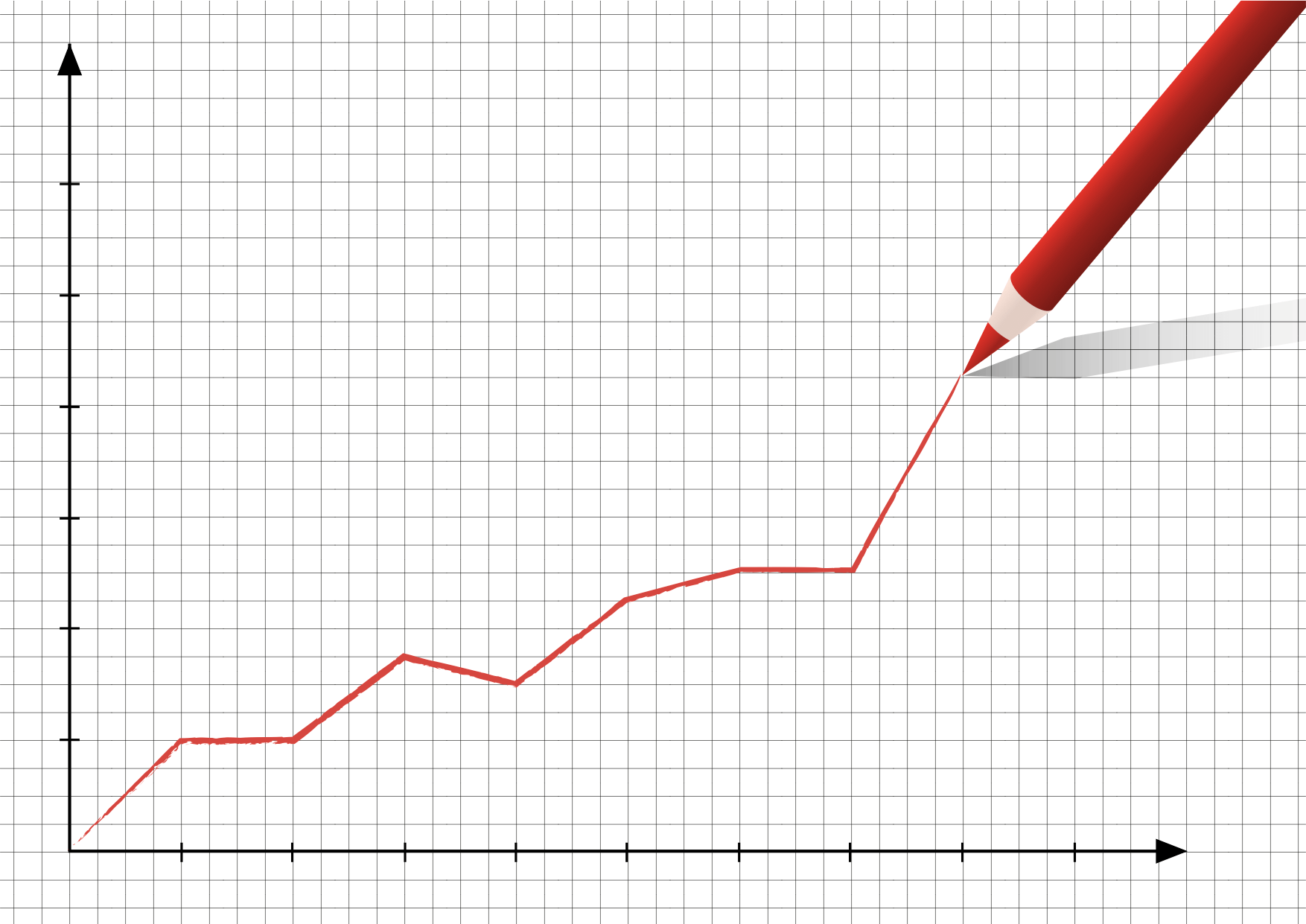 A sample figure (to be replaced).Text to be replaced. Text to be replaced. Text to be replaced. Text to be replaced. Text to be replaced. Text to be replaced. Text to be replaced. Text to be replaced. Text to be replaced. Text to be replaced. Text to be replaced. Text to be replaced. Text to be replaced. Text to be replaced. Text to be replaced. Text to be replaced.The CONTENTS can be further extended with more Headings, Subheadings and diagrams/photos, but make sure the final document of this file does not exceed 5 pages.Video Link (if appliable and is optional)https://cafea.hk/ (to be replaced)References (if appliable, please refer to the Reference Guideline provided in a separate file)An example is given below (to be replaced):Y. Zhang, Y. Xu, Z.Y. Dong, and R. Zhang, “A hierarchical self-adaptive data-analytics method for power system short-term voltage stability assessment,” IEEE Trans. Industrial Informatics,  vol. 15, no. 1, pp. 74-84, Jan. 2019.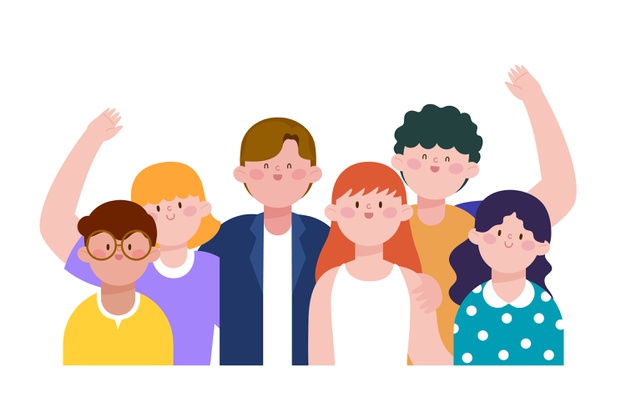 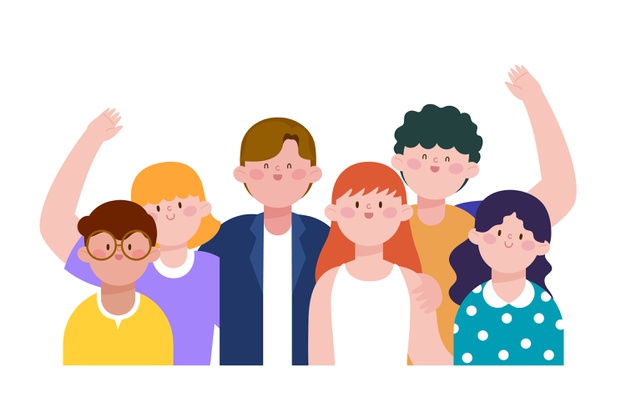 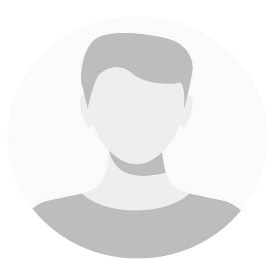 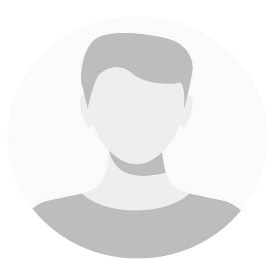 HeadingHeadingHeadingHeadingHeadingSubheadingSubheadingSubheadingContentsContentsContentsContents